Какова польза от                                        Я-сообщений?Помогают детям лучше узнать родителейРазвивают эмоциональный интеллект, т.е. помогают детям понимать свои чувстваНаша открытость и искренность побуждает детей быть открытыми с нами и делится своими чувствамиПозволяет вам выразить свои негативные чувства в необидной для ребенка Помогают взрослым сделать акцент не на личности ребёнка, а на его поведенииНаш адрес:Свердловская обл. г. Нижние Серги, ул. Ленина, д. 14 тел: 2-71-70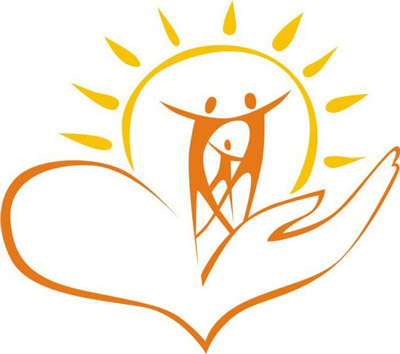 Государственное казённое учреждение социального обслуживания "Социально-реабилитационный  центр для несовершеннолетних Нижнесергинского района"Способы эффективной коммуникации в семьеЯ-сообщения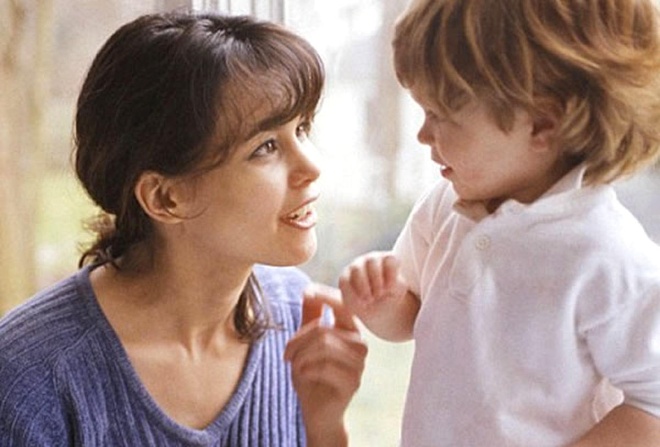     Многим родителям иногда трудно сдержать отрицательные эмоции при общении с ребенком. Они срываются и кричат на сына или дочь, а потом мучаются чувством вины и спрашивают у психологов, что делать. Как этого избежать? В таком случае родителям психологи рекомендуют изучить технику «Я-сообщений».  Она заключается в том, что родителям лучше оценивать поступки ребенка, описывая свое состояние, а не его поведение. Вместо: «Ты поступил плохо» («Ты-сообщение») стоит сказать: «Я расстроен(а) твоим поведением» («Я-сообщение»). То есть говорить от первого лица о своих переживаниях по поводу поведения ребенка, а не делать суждений о нем самом. Таким образом мы избавляемся от обвинительного тона, который вызывает у ребенка неприязнь или протест.  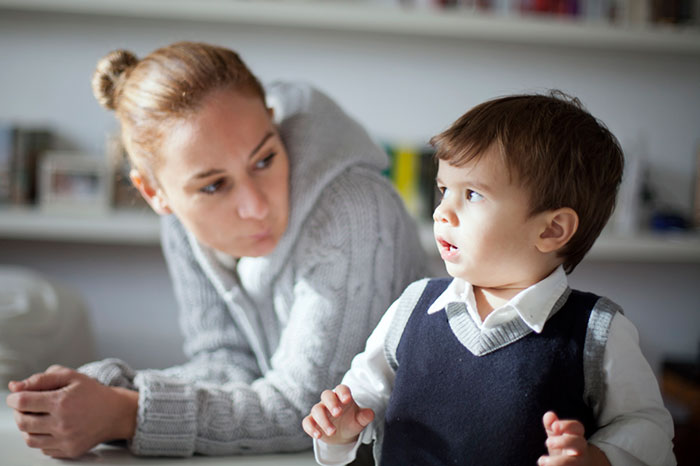 Как общаться с помощью «Я-сообщений»?Выслушайте ребенка, не перебивая.  Порой это тоже бывает не просто.Скажите ребёнку, что вы чувствуете по отношению к его действиям. Например, "Мне не нравится, когда меня перебивают" Опишите, какого поведения вы ждете от ребенка. "Дождись, пожалуйста, пока я договорю" Опишите последствия продуктивного взаимодействия. "Мне будет намного легче"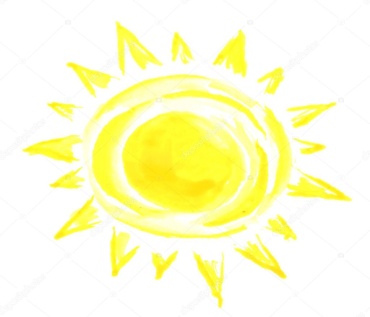 Примеры ты - сообщений:Когда ты наконец начнешь убирать свою комнату?! Как ты со мной разговариваешь?!  Ну что у тебя за вид?Перестань!Ты не мог бы потише? Примеры я-сообщений:Я не люблю, когда дети ходят растрепанными, и мне стыдно от взглядов соседей. Мне трудно собираться на работу, когда под ногами кто-то ползает, и я все время спотыкаюсьМеня очень утомляет громкая   музыка.  Мне трудно, когда со мной                           разговаривают повышенным тоном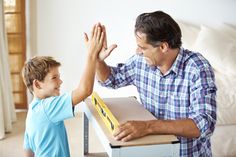 